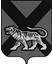 ТЕРРИТОРИАЛЬНАЯ ИЗБИРАТЕЛЬНАЯ КОМИССИЯ
ГОРОДА БОЛЬШОЙ КАМЕНЬРЕШЕНИЕРассмотрев поступившее в территориальную избирательную комиссию города Большой Камень обращение генерального директора Общества с ограниченной ответственностью «Судостроительный комплекс «Звезда» от 07.07.2023 № 16088, от 31.07.2023 № 18007 об образовании двух избирательных участках в местах временного пребывания избирателей в ООО «ССК «Звезда», которые в день голосования при проведении выборов Губернатора Приморского края будут находиться за пределами избирательных участков, на которых они включены в списки избирателей, а также, учитывая, что данное предприятие является предприятием с непрерывным циклом работы, в целях обеспечения реализации конституционного права граждан Российской Федерации на участие в выборах, руководствуясь пунктом 2.2 Методических рекомендаций по организации голосования отдельных категорий избирателей при проведении выборов на территории Российской Федерации, утвержденных Постановлением Центральной избирательной комиссии Российской Федерации от 08 августа 2018 г. № 174/1414-7, ч.4 ст.16, ст.27 Избирательного кодекса Приморского края, территориальная избирательная комиссия города Большой КаменьРЕШИЛА:	1. Образовать избирательный участок № 480 в месте временного пребывания избирателей в ООО «ССК «Звезда» по адресу: 692806, Приморский край, город Большой Камень, ул. Аллея Труда, зд. 19В, помещение столовой цеха сборки блоков, при проведении выборов Губернатора Приморского края, назначенных на 10 сентября 2023 года.	2. Образовать избирательный участок № 481 в месте временного пребывания избирателей в ООО «ССК «Звезда» по адресу: 692806, Приморский край, город Большой Камень, ул. Аллея Труда, зд. 19В, помещение столовой трубопроводного цеха, при проведении выборов Губернатора Приморского края, назначенных на 10 сентября 2023 года.	3. Направить настоящее решение в ООО «ССК «Звезда». 4. Направить настоящее решение в Избирательную комиссию Приморского края для размещения на официальном сайте Избирательной комиссии Приморского края в информационно-телекоммуникационной сети «Интернет».Председатель комиссии						            Г.В. БантееваСекретарь комиссии						                 С.М. Кононенко31.07.2023г. Большой Камень№ 102/563